INTERNATIONAL MA PROGRAMME 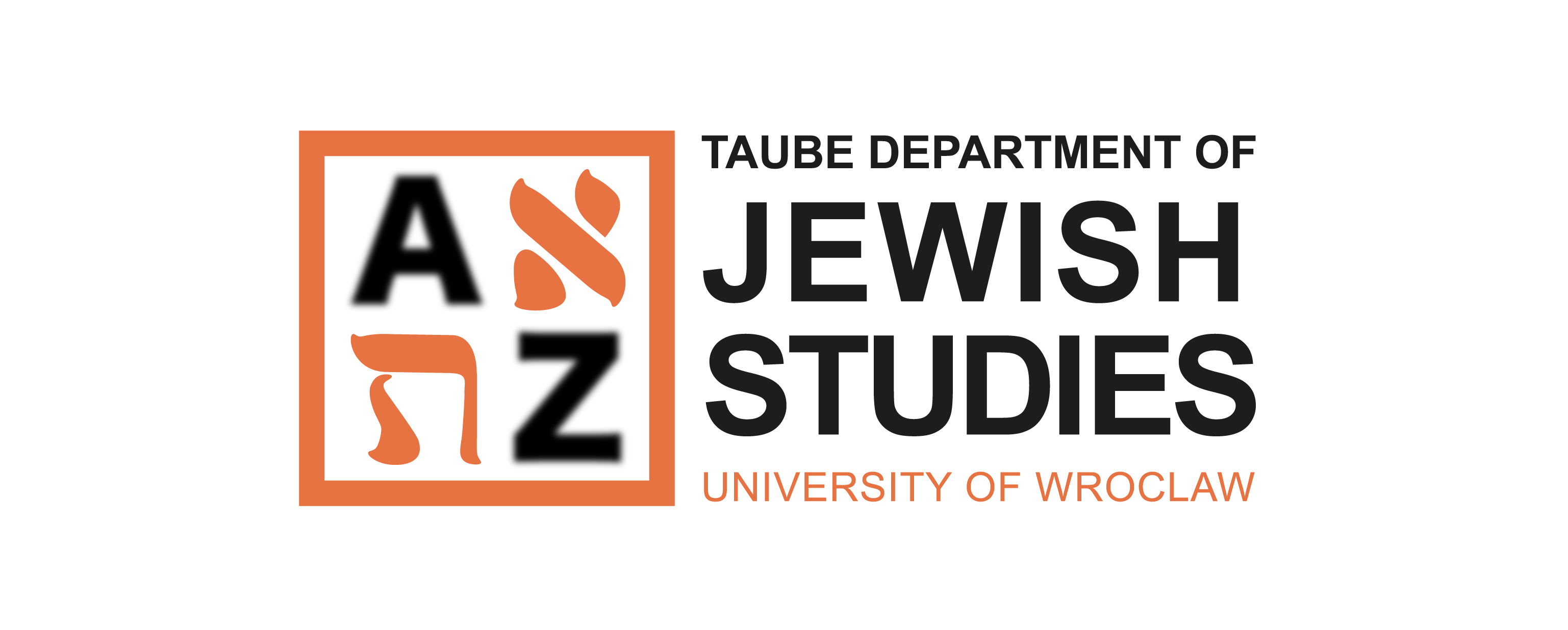 IN EAST EUROPEAN JEWISH STUDIESStudentship Application Form(Please fill in the application form below)Name: ____________________________________________________________________________Surname: _________________________________________________________________________Postal address:_____________________________________________________________________Email address:______________________________________________________________________	Contact phone number:______________________________________________________________Which studentship are you applying for:______________________________________________Cover letter (academic degree/s, scope of academic interests, academic achievements, further academic plans and other information – whatever you feel is relevant in the space of one A4 page. You can either paste it in below or add it as additional page.)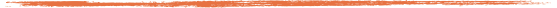 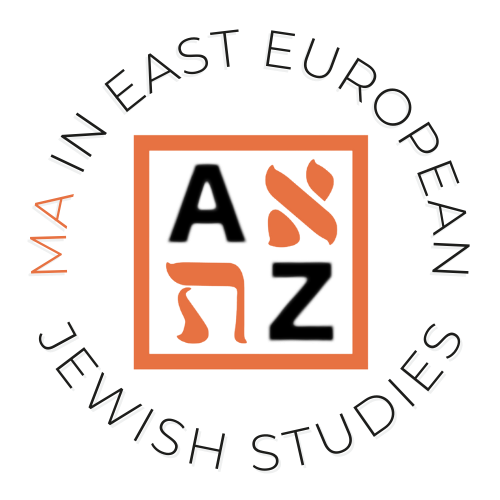 Letter of Recommendation - please check if attached to application form: YES / NOPlease return Studentship Application Forms to:  eejs@uwr.edu.pl